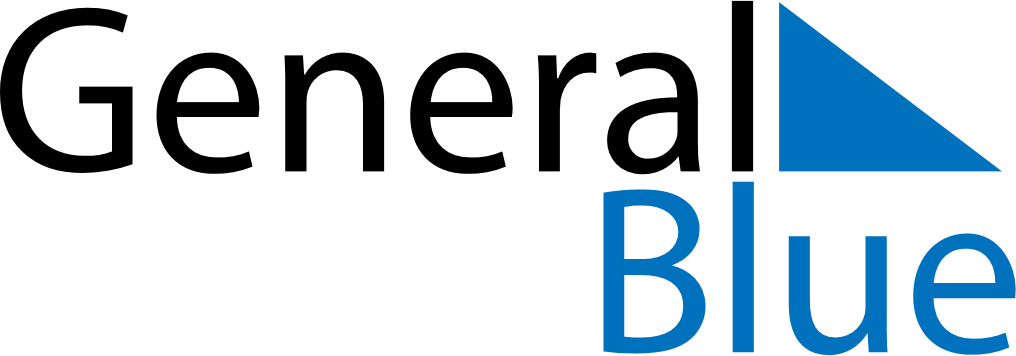 June 2026June 2026June 2026LiechtensteinLiechtensteinMONTUEWEDTHUFRISATSUN1234567Corpus ChristiFeiertagsbrücke89101112131415161718192021222324252627282930